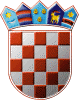 REPUBLIKA HRVATSKAMINISTARSTVO POLJOPRIVREDEPrijavitelj:OIB:I Z J A V APod kaznenom i materijalnom odgovornošću izjavljujem da će zaštitna sredstva (električne ograde/žičane ograde), prijavljena na Natječaj za sufinanciranje zaštitnih sredstava za sprječavanje štete od divljači u 2018. godini raspisan od strane Ministarstva, ostati u vlasništvu prijavitelja i služit će svrsi za koju su namijenjena najmanje pet godina od dana kupnje.MPime i prezime te potpis osobe ovlaštene zazastupanje prijaviteljaMjesto i datum: